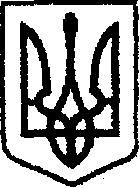 У К Р А Ї Н Ачернігівська обласна державна адміністраціяУПРАВЛІННЯ  КАПІТАЛЬНОГО БУДІВНИЦТВАН А К А Звід  11.01.2020 р.                               Чернігів		                          № 9Про конкурсну комісію на зайняття посад державної служби Відповідно до статті 27 Закону України «Про державну службу», Порядку проведення конкурсу на зайняття посад державної служби, затвердженого постановою Кабінету Міністрів України від 25 березня 2016 року №246 (зі змінами) та у звʼязку з виробничою необхідністю наказую:1. Внести зміни до п.1 наказу начальника Управління капітального будівництва Чернігівської обласної державної адміністрації від 26.03.2018 №38 «Про конкурсну комісію на зайняття вакантних посад державної служби» затвердивши склад конкурсної комісії на зайняття вакантних посад державної служби в Управлінні в новій редакції згідно з додатком.	2. Визнати таким, що втратив чинність наказ в.о. начальника Управління капітального будівництва Чернігівської обласної державної адміністрації від 27.11.2019 №559 «Про конкурсну комісію на зайняття посад державної служби».	3. Контроль за виконанням наказу залишаю за собою. В.о. начальника                                                                       Наталія КОВАЛЬЧУКДодаток 
наказ начальника Управління 
капітального будівництва обласної державної адміністрації
«11».01.2020 року №9Складконкурсної комісії на зайняття вакантних посад державної служби в Управлінні капітального будівництва Чернігівської обласної державної адміністрації Начальник відділу з питань управління персоналом                                                            І.  КРАВЧЕНКОСереда Світлана МихайлівнаНачальник відділу фінансового забезпечення – головний бухгалтер, голова комісії;Кравченко Ірина МихайлівнаНачальник відділу з питань управління персоналом;Артеменко Ірина АнатоліївнаЗаступник начальника відділу економічного аналізу та договорів;Баглай Тетяна Петрівна В.о. заступника начальника відділу забезпечення будівництва технічною документацієюЕндоурова Юлія ВолодимирівнаГоловний спеціаліст сектору юридичного забезпечення.